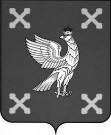 УПРАВЛЕНИЕ  ОБРАЗОВАНИЯАДМИНИСТРАЦИИ  ШУЙСКОГО  МУНИЦИПАЛЬНОГО РАЙОНА    Ленина пл., д.7, г.Шуя, Ивановская обл., 155900Тел./факс 8(49351)4-20-93, Е-mail: obr-shr@ivreg.ru ,  http://Шуйский – роо.рф План работы Управления образования администрации Шуйского муниципального района на февраль 2022 года          Начальник Управления образования администрации  Шуйского            муниципального района                                                  Е.А.Луковкина№МероприятияСроки и место проведенияОтветственные   1.Советы, семинары, совещания, консультации1.1Оперативные совещания руководителей образовательных учреждений в течение месяцаЛуковкина Е.А.1.2Оперативные совещание заместителей директоровв течение месяцаГоворова Л.В.Добренкова Н.А.Коровкина О.Н.1.3Совещание заместителей директоров по учебной работе «О проведении итогового собеседования по русскому языку в 9-х классах».07.02Добренкова Н.А.1.4Совещание заместителей директоров по учебной работе «Муниципальная система оценки качества образования и внутришкольная система оценки качества образования: новые подходы».16.02Говорова Л.В.1.5Заседания методических объединений учителей, воспитателейв течение месяцаГоворова Л.В.  2.Контрольно-аналитическая деятельность 2.1Мониторинги:2.1.1Мониторинг качества организации питания в ООв течение месяцаСкворцова Е.Н.2.1.5Мониторинг коллективного иммунитета в ООеженедельноКоровкина О.Н.2.1.6Мониторинг заболеваемости в ООежедневноКоровкина О.Н.2.1.7Социологический опрос «Исследование уровня удовлетворённости качеством оказываемых образовательных услуг» в течение месяцаГоворова Л.В. Ларионова Г.Л.2.2Выездные проверки:2.2.1Муниципальное общеобразовательное учреждение «Китовская средняя школа» (МОУ Китовская СШ)Деятельность  образовательных учреждений по  формированию  эффективной школьной системы  оценки качества образования  в рамках оценки функционирования  муниципальной системы оценки качества образования.  Деятельность образовательных учреждений по повышению успеваемости и качества знаний учащихся, организация информационной деятельности учреждения  по проведению государственной итоговой аттестации.в течение месяцаДобренкова Н.А.Говорова Л.В.2.2.2Муниципальное общеобразовательное учреждение «Перемиловская средняя школа»(МОУ Перемиловская СШ)Соблюдение норм ведения делопроизводствав течение месяцаГоворова Л.В.Ларионова Г.Л.   3.Муниципальные мероприятия  3.1Первый тур очного этапа муниципального конкурса «Педагог года 2022»07.02.- 18.02.Говорова Л.В.   3.2Межведомственная профилактическая операция «Здоровый образ жизни»в течение месяцаКоровкина О.Н.   3.3Мероприятия с учащимися:Региональный этап Всероссийской олимпиады школьников: Обществознание История География 01.02.07.02. – 08.0210.02.Говорова Л. В.Коровкина О.Н.Курченкова Е.Н.Муниципальный этап Всероссийского конкурса сочинений «Без срока давности»03.02.Говорова Л. В.Коровкина О.Н.Курченкова Е.Н.II тур регионального математического турнира19.02.Говорова Л. В.Коровкина О.Н.Курченкова Е.Н.Муниципальный этап XI областного конкурса детского и юношеского художественного творчества «Дети и книги».11.01.  - 28.02.Говорова Л. В.Коровкина О.Н.Курченкова Е.Н.Муниципальный этап межрегионального конкурса «Ученик года-2022»в соответствии с приказом УОГоворова Л. В.Коровкина О.Н.Курченкова Е.Н.4Организационная работа4.1Анализ результатов мониторинга обученности по итогам 1 полугодия 2021-2022 уч.г.до 07.02Добренкова Н.А.4.2Проведение аттестации руководящих и педагогических работников учреждений образованияв течение месяцаГоворова Л.В.4.3.Проведение заседаний районных МО (онлайн)в течение месяцаГоворова Л. В.4.4.Реализация «дорожной карты» по работе со школами с низкими образовательными результатамив течение месяцаГоворова Л. В.МОУ Перемиловская СШ 4.5.Реализация «дорожной карты» по работе по повышению качества знаний обучающихся в общеобразовательных учрежденияхв течение месяцаГоворова Л. В.4.6.Реализация федерального проекта адресной методической помощи 500+в течение месяцаГоворова Л. В.МОУ Перемиловская СШ СШ4.7.Реализация муниципального плана мероприятий, направленных на формирование и оценку функциональной грамотности обучающихсяв течение месяцаГоворова Л. В.5Государственная итоговая аттестация выпускников, повышение уровня обученности школьников5.1Внесение сведений в региональную информационную систему государственной итоговой аттестациив течение месяцаДобренкова Н.А.     5.2.Итоговое собеседование по русскому языку с учащимися 9-х классов09.02Добренкова Н.А.5.3.Региональное мониторинговое исследование качества образования в части формирования функциональной грамотности обучающихся 8 классов08.02Говорова Л. В.